26.10.2021                                                                        Учебная группа 4ТЭМПреподаватель Кравцова Лариса ВасильевнаМДК 02.01 Организация работы подразделения организации и управления еюРаздел ПМ 02.01.01 «Экономика отрасли»3. Ресурсы предприятияТема 3.2: Кадры и производительность труда на предприятииЛекция №16Цели занятия: - образовательная – изучение классификации кадров - воспитательная – воспитание интереса к выбранной специальности;- развивающая – развитие умения анализировать полученную информацию.Задачи занятия: рассмотреть методику расчета численности по категориям рабочих.Мотивация:	полученные знания и умения необходимы для дальнейшего изучения учебной дисциплины МДК 02.01 Организация работы подразделения организации и управления ею и найдут практическое применение при трудоустройстве по специальности.Задание студентам: 1. Записать в тетрадь и выучить конспект лекции.2. Ответить на контрольные вопросы. Фотографию конспекта и ответы на контрольные вопросы в текстовом документе в формате Word или в тексте электронного письма прислать на электронный адрес kravcova200167@mail.ru в срок до 08.00 27.10.2021.План1. Классификация и структура кадров.2. Методика расчета численности по категориям рабочих. Литература: 1. С.Ф. Покропивный "Экономика предприятий" - М .: Финансы, 2001. - с. 195-199; 2. В.Я. Горфинкель «Экономика предприятий» - М .: ЮНИТИ - ДАНА, 2000. - c. 355-358; 3. А.П. Анисимов «Экономика, организация, планирование автомобильного транспорта», М .: Транспорт, с.141-145.   Вопрос 1. Классификация и структура кадров.	Производственные кадры - это работники предприятия, имеющие необходимые для определенного вида деятельности знания и навыки эффективно выполнять соответствующие функции.	Все производственные кадры с точки зрения принадлежности к производственному процессу подразделяются на рабочих, которые непосредственно выполняют операции и производят продукцию, и служащих, то есть остальные работники.  	К категории «рабочие» относятся работники, самостоятельно занимающихся изготовлением продукции, имеют среднее и среднее специальное образование. Это самая многочисленная категория, в некоторых отраслях экономики составляет примерно 80% от общей численности работников. Рабочие на производстве делятся на основных производственных и вспомогательных. Основные рабочие непосредственно участвуют в производстве основной продукции, вспомогательные - обслуживают основное производство.	Состав рабочих той или иной отрасли экономики различают по полу, возрасту, образованию и квалификации.  	Категория «служащие» охватывает работников, осуществляющих подготовку и оформление документов, учет и контроль, хозяйственное обслуживание. К ним относятся лица преимущественно со средней, средним специальным образованием (кассиры, делопроизводители, секретари и др.).	Категория «специалисты» объединяет работников, которые выполняют инженерно-технические и экономические работы. Это люди с высшим образованием, школы имеют два и более высших образований, способные принимать неординарные инженерные решения (инженеры, технологи, экономисты и др.).	В категории «руководителе» относятся лица, которые занимают руководящие должности (директора, их заместители, начальники отделов, главы управления, менеджеры и др.) И которые имеют одну или несколько высших образований (желательно, чтобы одна из них была экономической), а также незаурядные организаторские способности.	Под кадрами предприятия - следует понимать совокупность рабочих различных профессионально-квалификационных групп, занятых на предприятии и входящих в его списочный состав. В списочный состав включают всех рабочих, которых приняли на работу, связанную как с основной, так и с неосновной деятельностью.	На промышленных предприятиях персонал распределяется по двум группам: промышленно-производственный (основная деятельность); непроизводственных подразделений, состоящих на балансе промышленного предприятия (неосновной деятельностью).	К категории промышленно-производственного персонала относятся рабочие и служащие.	К рабочим относятся люди, непосредственно занятые созданием материальных ценностей, ремонтом, перемещением грузов, перевозкой пассажиров, оказанием материальных услуг и т.п. К категории рабочих относятся работники, самостоятельно производят продукцию, имеют среднее и среднее специальное образование. Это наиболее многочисленная категория, которая в некоторых отраслях народного хозяйства составляет примерно 80% от общего количества работников.	Рабочие на производстве делятся на основных производственных и вспомогательных.	Основными считают тех, которые непосредственно участвуют в производстве основной продукции, а вспомогательными - тех, которые обслуживают основное производство.	Персонал основной деятельности промышленных предприятий составляют работники, занятые обслуживанием жилищного и коммунального хозяйства, медицинских учреждений, учреждений дошкольного воспитания, культуры и т.п.	В свою очередь, служащие делятся на руководителей, специалистов, специалистов и служащих и тому подобное.	К руководителям относятся работники, занимающие должности руководителей предприятия и их структурных подразделений: например, генеральные директора, их заместители, главные специалисты (главный инженер, главный экономист, главный бухгалтер и др.).	Группу специалистов составляют инженеры, бухгалтеры, экономисты, юрисконсульты, т.е. персонал, занятый инженерно-техническими, экономическими и другими работами.	Категория служащих объединяет работников, которые осуществляют подготовку и оформление документов, учет и контроль, хозяйственное обслуживание. К ним относятся в основном лица со средним, средним специальным образованием (кассиры, делопроизводители, секретари и др.).Вопрос 2. Методика расчета численности по категориям работников1. Численность рабочих промышленных предприятий :Плановая численность основных рабочих (Чор) определяется тремя  методами : по трудоемкости производственной программы ;  по нормам обслуживания ;  по нормам выработки.1.1 По трудоемкости производственной программы: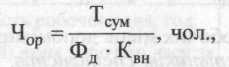 где : Тсум - суммарная трудоемкость производственной программы, н-ч .;Фд - действительный фонд времени работы одного среднесписочного рабочего, ч. (определяется по балансу рабочего времени среднесписочного рабочего);Квн - средний коэффициент выполнения норм по предприятию.1.2  По нормам обслуживания:По нормам обслуживания численность основных рабочих можно вычислить еще так:                             Чор = n · См · Ксс · Но, челгде: n - общее количество единиц оборудования, обслуживаемого, единиц;См - количество смен работы оборудования;Ксс - коэффициент списочного состава, который определяется как отношение явочной численности рабочих в списочного их численности;Но - количество основных рабочих, одновременно обслуживающих один сложный агрегат, чел.1.3 По нормам выработки:где : N - плановое количество изделий, натур, один .;Нвыр - часовая норма выработки одного рабочего, натур, ед.1.4 Плановая численность вспомогательных рабочих (ЧДД)  определяется  аналогично численности основных рабочих, если для них установлены определенные нормы выработки или обслуживания. Если же такие нормы не установлены, численность вспомогательных рабочих исчисляется:Чдр = nд · См · Ксс · Нвир, челгде nд - количество рабочих мест вспомогательных рабочих.Численность руководителей, специалистов, служащих определяется на основе утвержденного на предприятии штатного расписания, в котором устанавливается количество работников в каждой из указанных групп в соответствии с действующими нормативами численности2 Расчет численности работников автотранспортного предприятия:2.1  Численность водителей.N вод = АЧэ × 1,05 / ФРВ 1в × К п.т. , челгде: 1,05 - коэффициент, учитывающий подготовительно-заключи-тельное время.Кпт - коэффициент, учитывающий производительность труда (1,05-1,07).ФРВ 1в - фонд рабочего времени, ч.2.2 Численность ремонтных рабочих:N р.р. = Т общ / ФРВ 1р.р. × К п.т., чел где: Т общ – общая трудоемкость работ (чел-час) 3. Численность вспомогательных рабочих.N всп. = 0,2 × N р.р. , чел	где: 0,2 - 20% от численности ремонтных рабочих.Численность руководителей и специалистов.		 N рук. =  (N вод.+  N р.р. + N всп.) × 0,1, чел.где: 0,1 - 10% от суммы количества водителей, ремонтных и    вспомогательных рабочих.Контрольные вопросы:Что вы понимаете под производственными кадрами?Какие лица относятся к категории « рабочий»?Как рассчитывается численность ремонтных рабочих?Как рассчитывается численность рабочих по нормам выработки?Как рассчитывается численность водителей?6. Как рассчитывается численность руководителей и специалистов?7. Как определить численность вспомогательных рабочих?